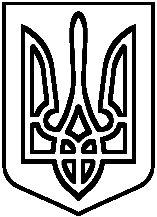 	директора з господарської роботи.Директор НВК                               Н.П.Калмикова                                                              Додаток                                                          до наказу Баришівського НВК                                   02.11.2017 № 23Г Р А Ф І Кчергування адміністрації та технічного персоналу НВКз 15.00 до 18.00КИЇВСЬКА ОБЛАСТЬБАРИШІВСЬКИЙ НАВЧАЛЬНО-ВИХОВНИЙ КОМПЛЕКС«ГІМНАЗІЯ –  ЗАГАЛЬНООСВІТНЯ ШКОЛА І-ІІІ СТУПЕНІВ»Н А К А Зсмт Баришівка"02» листопада  2017 року                                           № 23Про затвердження графікачергування               З метою збереження  матеріально-технічної бази навчального закладу,  збереження життя та здоров'я учнів,Н А К А З У Ю:Затвердити графік чергування по НВК з 15.00 до 18.00 (додається).Працівникам знаходитися на посту у вестибюлі (відповідно графіка).Вести контроль відвідувачів навчального закладу (Хто? До кого? Чому?).Контроль за виконанням данного наказу покласти на заступника            № 23№/пПрізвище, ім'я, по батьковіДата чергування1.Духненко Л.М.06.112.Яценко Л.М.07.113.Нугер Л.В.08.114.Трикіша О.О.09.115.Брунько О.В.10.116.Журба Н.В.13.117.Шрамко В.І.14.118.Поліщук О.О.15.119.Беззуба С.М.16.1110.Мірошниченко М.С.17.1111.Пащенко О.І.20.1112.Булах О.А.21.1113.Івасенко Л.М.22.1114.Полінкєвич О.О.23.1115.Гаркавенко Ж.В.24.1116.Антоніна М.В.27.1117.Волошина Ю.В.28.1119.Василевич О.М.29.1120.Данильчук Н.І.30.1121.Лепета В.В.01.1222.Трофімова Н.В.04.1223.Шевченко Т.Ю.05.1224.Болосова Л.С.06.1225.Духненко Л.М.07.1226.Яценко Л.М.08.1227.Нугер Л.В.11.1228.Трикіша О.О.12.1229Брунько О.В.13.1230.Журба Н.В.14.1231.Шрамко В.І.15.1232.Поліщук О.О.18.1233.Беззуба С.М.19.1234.Мірошниченко М.С.20.1235.Пащенко О.І.21.1236Булах О.А.22.1237.Івасенко Л.М.25.1238.Полінкєвич О.О.26.1239.Гаркавенко Ж.В.27.1240.Антоніна М.В.28.1241.Волошина Ю.В.29.12